		REPAS SCOLAIRES RESTAURANTS SATELLITES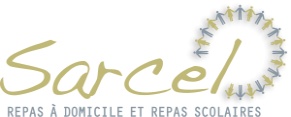 Ces menus sont prévus sous réserve d’approvisionnement. Merci de votre compréhension. Vos commentaires sont les bienvenus. Ils nous permettront de mieux vous servir. Nos viandes sont en provenance de l’Union européenne (UE) et de France le plus souvent.Du BIO dans votre assiette : SARCEL a entamé cette démarche et entend l’amplifier. Actuellement, toutes les légumineuses, mais également certains légumes, sont frappés du label  AB.SEMAINE 45 : du 06 au 10 novembre 2017SEMAINE 45 : du 06 au 10 novembre 2017SEMAINE 45 : du 06 au 10 novembre 2017SEMAINE 45 : du 06 au 10 novembre 2017LUNDI 06MARDI 07MERCREDI 08JEUDI 09VENDREDI  10Betteraves rouges vinaigrette*Raviolis de volaille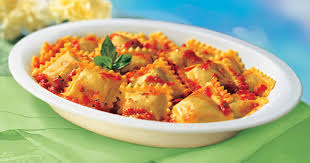 *Salade verte*Tomme grise*Compote Salade de riz*Boeuf*Carottes*Emmental*Fruit frais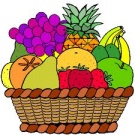 Haricots verts-Thon vinaigrette*Quenelle de veau*Printanière de légumes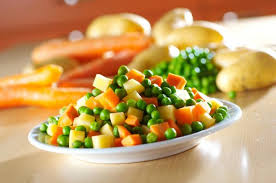 *Yaourt*Fruit fraisCarottes râpées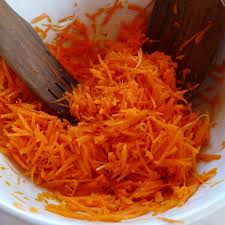 *Œufs sauce aurore*Pommes de terre vapeur*Fromage blanc Confiture          Salade de pommes de terre*Dos de lieu sauce crevette*Gratin de courgettes *Camembert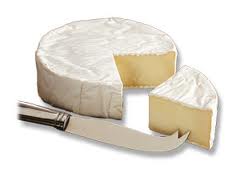 *Fruit frais